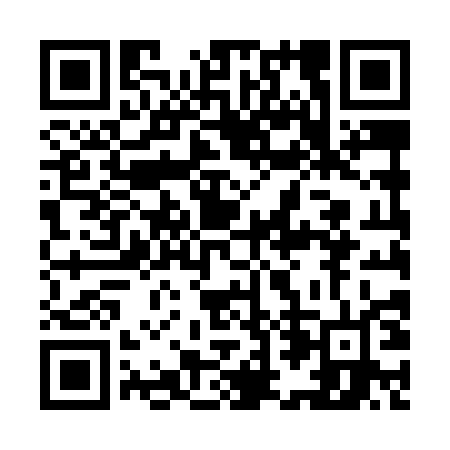 Prayer times for Budy Mlawskie, PolandSat 1 Jun 2024 - Sun 30 Jun 2024High Latitude Method: Angle Based RulePrayer Calculation Method: Muslim World LeagueAsar Calculation Method: HanafiPrayer times provided by https://www.salahtimes.comDateDayFajrSunriseDhuhrAsrMaghribIsha1Sat2:054:1812:366:138:5511:012Sun2:054:1712:366:138:5611:013Mon2:054:1612:376:148:5711:024Tue2:044:1512:376:148:5811:025Wed2:044:1512:376:158:5911:036Thu2:044:1412:376:169:0011:037Fri2:044:1412:376:169:0111:048Sat2:044:1312:376:179:0211:049Sun2:044:1312:386:179:0311:0510Mon2:044:1212:386:189:0411:0511Tue2:044:1212:386:189:0411:0612Wed2:044:1212:386:199:0511:0613Thu2:044:1112:386:199:0611:0614Fri2:044:1112:396:209:0611:0715Sat2:044:1112:396:209:0711:0716Sun2:044:1112:396:209:0711:0717Mon2:044:1112:396:219:0811:0818Tue2:044:1112:406:219:0811:0819Wed2:044:1112:406:219:0811:0820Thu2:044:1112:406:219:0911:0821Fri2:054:1112:406:229:0911:0922Sat2:054:1212:406:229:0911:0923Sun2:054:1212:416:229:0911:0924Mon2:054:1212:416:229:0911:0925Tue2:064:1312:416:229:0911:0926Wed2:064:1312:416:229:0911:0927Thu2:064:1412:416:229:0911:0928Fri2:074:1412:426:229:0911:0929Sat2:074:1512:426:229:0811:0930Sun2:074:1612:426:229:0811:09